　　「オリジナルをろう～っぱ～」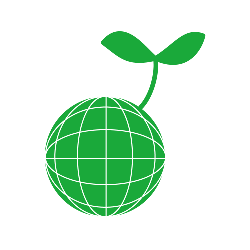 なまえ　　　　　　　　　　　　　　　　　　　　　①　には、どんながあるかな？　っぱは、どんなかな？　まずは、でべてみよう。※…からっぱをらない。のはとらない。ってね。②　をる　　　　　　　　　　　　　　　③　スタンプをする。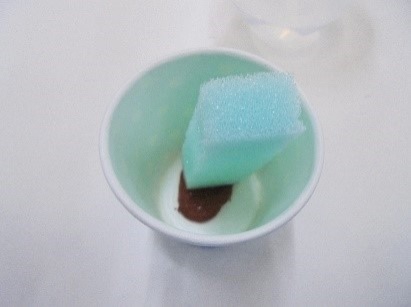 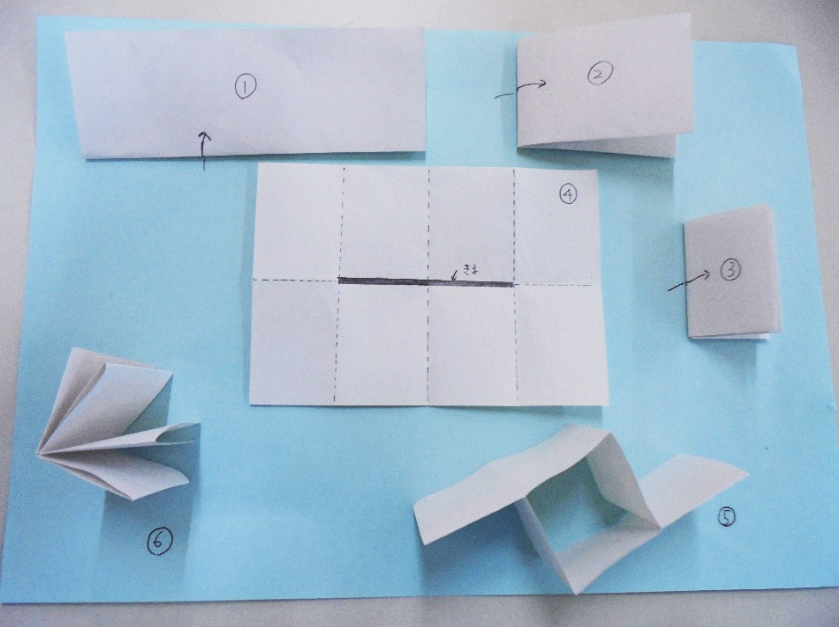 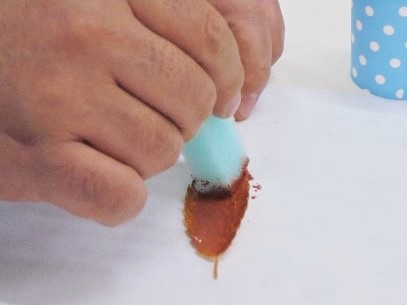 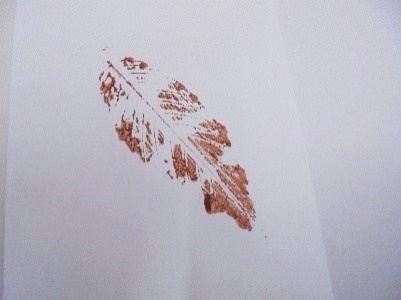 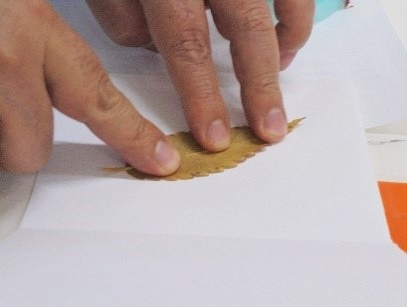 